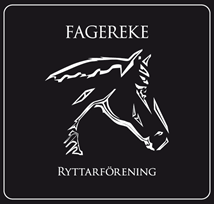         Styrelseorganisation 	Ordförande• planera och leda styrelsens arbete och sammanträden• representera föreningen utåt i förhållande till myndigheter och andra organisationer• föreningens officiella representant  ansvarig för djurhållningen på Fagereke 4:1, kontakt mot LänsstyrelsenVice ordförande• Vice ordföranden är ersättare för ordförandeSekreterare• förbereda styrelsens sammanträden • föra protokoll över styrelsens sammanträden • se till att föreningens handlingar hålls ordnade och förvaras på ett betryggande sätt   och publiceras på hemsidan• årligen upprätta förslag till verksamhetsberättelse för föreningen• föra förteckning över medlemmar och de som har betalat anläggningsavgiftKassör• vid behov skicka ut faktura då avgifter inte betalats• svara för föreningens bokföring vilket innebär skyldighet att föra bok över föreningens räkenskaper• årligen upprätta föreningens bokslut• i förekommande fall upprätta och avge allmän självdeklaration, särskild uppgift, kontrolluppgifter, uppbördsdeklarationer och övriga föreskrivna uppgifter inom skatte- och avgiftsområdet• se till att såväl föreningens medlemmar i föreningens verksamhet som föreningens  byggnader, materiel och övriga tillhörigheter är försäkrade på ett bra sätti förekommande fall upprätta sponsoravtalStyrelsemedlemmarnas personliga uppdrag i föreningen 2020 AnnaCathrineOlaSusanneTinaMaddeMatildaMonikaKontakt med stallvärdKontakt med träningsvärdHemsidan/ FB/pressCafévärdRidbanevärdLOK/SISUKontakt med US